GOVERNO DO ESTADO DO RIO DE JANEIRO PREFEITURA MUNICIPAL DE BOM JARDIM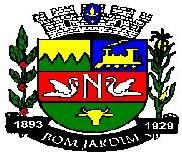 Secretaria Municipal de Saúde de Bom JardimComunicação de Decisão de Impugnação ao Edital referente ao Edital Tomada de Preços nº 005/2023O Fundo Municipal de Saúde, com base na manifestação da Procuradoria Jurídica Municipal, informa a todos os interessados que o Recurso Administrativo promovido pela empresa CONSERVIT CONSTRUÇÃO E CONSERVAÇÃO EIRELI ME referente a Tomada de Preços nº. 005/2023 foi conhecido e no mérito PROVIDO, conforme razões constantes nos autos do processo administrativo nº. 2411/2023, dando prosseguimento ao certame.Wueliton Pires Secretário Municipal de SaúdeMat. 11/2035-SMS